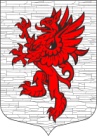 СОВЕТ ДЕПУТАТОВ       МУНИЦИПАЛЬНОГО ОБРАЗОВАНИЯЛОПУХИНСКОЕ СЕЛЬСКОЕ ПОСЕЛЕНИЕМО ЛОМОНОСОВСКИЙ МУНИЦИПАЛЬНЫЙ РАЙОНЛЕНИНГРАДСКОЙ ОБЛАСТИтретий созыв 26 октября  2016 года                                                                        д. ЛопухинкаРЕШЕНИЕ №  37Об утверждении списков для получения социальной помощи в соответствии с решением Совета депутатов муниципального образования Лопухинское сельское поселение Ломоносовского муниципального района Ленинградской области № 28 от 26 июля  2016 года  «Об  утверждении Положения «О порядке и размерах социальных выплат жителям муниципального образования Лопухинское сельское  поселение за счет средств местного бюджета»В соответствии с Федеральным законом от 06.10.2003г. № 131-ФЗ «Об общих принципах организации местного самоуправления в Российской Федерации», Уставом муниципального образования Лопухинское сельское поселение муниципального образования Ломоносовский муниципальный район Ленинградской области, Положением «О порядке и размерах социальных выплат жителям муниципального образования Лопухинское сельское  поселение за счет средств местного бюджета» утвержденного  решением № 28 от 26 июля 2016 года с изменениями и дополнениями, внесенными Решением Совета депутатов муниципального образования Лопухинское сельское поселение № 32 от 23сентября 2016 года   Совет депутатов муниципального образования Лопухинское сельское поселение решил: Утвердить списки жителей, обратившихся за единовременной социальной помощью на 20 октября 2016 года,  для получения социальной помощи (единовременные выплаты) участникам фестивалей, конкурсов, спортивных соревнований, представляющим Лопухинское сельское поселение и достигших высоких результатов на районном и региональном уровнях, зарегистрированным на территории муниципального образования Лопухинское сельское поселение муниципального образования Ломоносовский муниципальный район Ленинградской области (приложение № 1).Настоящее решение вступает в силу после его официального опубликования. 6. Настоящее решение опубликовать (обнародовать) на официальном сайте МО Лопухинское сельское поселение в информационно-телекоммуникационной сети Интернет. Глава муниципального образованияЛопухинское сельское поселение                                               Знаменский А.В.   Приложение № 1к решению Совета депутатовМО Лопухинское сельское поселениеОт 26 октября  2016 года № 37Список жителей для получения социальной помощи (выплат) гражданам участникам фестивалей, конкурсов, спортивных соревнований, представляющим Лопухинское сельское поселение и достигших высоких результатов на районном и региональном уровнях, зарегистрированным на территории муниципального образования Лопухинское сельское поселение муниципального образования Ломоносовский муниципальный район Ленинградской области зарегистрированным на территории муниципального образования Лопухинское сельское поселение муниципального образования Ломоносовский муниципальный район Ленинградской областиФамилия Имя Отчество заявителя Вид выплатыСоколов Александр АлександровичУчастие в районных соревнованиях 2местоВасильев Александр НиколаевичУчастие в районных соревнованиях 3место